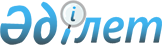 Аудандық мәслихаттың 2008 жылғы 22 желтоқсандағы N 13-1 "2009 жылға арналған аудандық бюджет туралы" шешіміне өзгерістер мен толықтырулар енгізу туралы
					
			Күшін жойған
			
			
		
					Батыс Қазақстан облысы Жәнібек аудандық мәслихатының 2009 жылғы 30 cәуірдегі N 16-1 шешімі. Батыс Қазақстан облысы Жәнібек ауданы әділет басқармасында 2009 жылғы 6 мамырда N 7-6-88 тіркелді. Күші жойылды - Батыс Қазақстан облысы Жәнібек аудандық мәслихатының 2010 жылғы 23 ақпандағы N 22-4 шешімімен.
      Ескерту. Күші жойылды - Батыс Қазақстан облысы Жәнібек аудандық мәслихатының 2010.02.23 N 22-4 Шешімімен.

      РҚАО ескертпесі.

      Мәтінде авторлық орфография және пунктуация сақталған.
      Қазақстан Республикасының Бюджет кодексі, "Қазақстан Республикасындағы жергілікті мемлекеттік басқару және өзін-өзі басқару туралы" Заңы, Батыс Қазақстан облыстық мәслихатының 2009 жылғы 23 сәуірдегі N 12-1 "2008 жылғы 11 желтоқсандағы N 10-3 "2009 жылға арналған облыстық бюджет туралы" шешіміне өзгерістер мен толықтырулар енгізу туралы" шешімі негізінде және аудан әкімдігінің ұсынысын ескере отырып, аудандық мәслихат ШЕШІМ ЕТЕДІ:
      1. "2009 жылға арналған аудандық бюджет туралы" 2008 жылғы 22 желтоқсандағы N 13-1 (нормативтік құқықтық актілерді мемлекеттік тіркеу тізімінде N 7-6-79 нөмірмен тіркелген, 2009 жылғы 23 қаңтарда аудандық "Шұғыла" газетінде жарияланған) аудандық мәслихатының шешіміне, аудандық мәслихаттың шешімі, 2009 жылғы 25 ақпандағы N 14-9 "Аудандық мәслихаттың 2008 жылғы 22 желтоқсандағы "2009 жылға арналған аудандық бюджет туралы" N 13-1 шешіміне өзгерістер мен толықтырулар енгізу туралы" (нормативтік құқықтық актілерді мемлекеттік тіркеу тізімінде N 7-6-81 тіркелген, 2009 жылғы 13 наурызында, 27 наурызында, аудандық "Шұғыла" газетінің N 13, N 16 жарияланған), шешіммен енгізілген өзгерістер мен толықтырулармен қоса), төмендегі өзгерістер мен толықтырулар енгізілсін:
      1) 1-тармақта:
      1-тармақшасында:
      "1 469 808" деген сан "1 542 713" деген санмен ауыстырылсын;
      "130 210" деген сан "130 010" деген санмен ауыстырылсын;
      "1 205" деген сан "1 405" деген санмен ауыстырылсын;
      "1 338 093" деген сан "1 410 998" деген санмен ауыстырылсын.
      2-тармақшасында:
      "1 471 554" деген сан "1 544 459" деген санмен ауыстырылсын.
      2. 5-тармақта:
      "2 600"деген сан "1 600" деген санмен ауыстырылсын.
      3. көрсетілген шешімнің 2-қосымшасында:
      4 "Білім беру" функционалдық тобында:
      464 "Ауданның (облыстық маңызы бар қаланың) білім беру бөлімі" бюджеттік бағдарламаның әкімшісі бойынша:
      мынадай мазмұндағы бюджеттік бағдарламамен толықтырылсын:
      "11 Өңірлік жұмыспен қамту және кадрларды қайта даярлау стратегиясын іске асыру шеңберінде білім беру объектілерін күрделі, ағымдағы жөндеу".
      4 "Әлеуметтік көмек және әлеуметтік қамсыздандыру" функционалдық тобында:
      451 "Ауданның (облыстық маңызы бар қаланың) жұмыспен қамту және әлеуметтік бағдарламалар бөлімі" бюджеттік бағдарламаның әкімшісі бойынша:
      мынадай мазмұндағы бюджеттік бағдарлама алынып тасталсын:
      "99 Республикалық бюджеттен берілетін нысаналы трансферттер есебінен аудандық елді мекендер саласының мамандарын әлеуметтік қолдау шараларын іске асыру".
      7 "Тұрғын үй-коммуналдық шаруашылық" функционалдық тобында:
      458 "Ауданның (облыстық маңызы бар қаланың) тұрғын үй-коммуналдық шаруашылығы, жолаушылар көлігі және автомобиль жолдары бөлімі" бюджеттік бағдарламаның әкімшісі бойынша:
      мынадай мазмұндағы бюджеттік бағдарламамен толықтырылсын:
      "4 Азаматтардың жекелеген санаттарын тұрғын үймен қамтамасыз ету".
      8 "Мәдениет, спорт, туризм және ақпараттық кеңістік" функционалдық тобында:
      455 "Ауданның (облыстық маңызы бар қаланың) мәдениет және тілдерді дамыту бөлімі" бюджеттік бағдарламаның әкімшісі бойынша:
      мынадай мазмұндағы бюджеттік бағдарлама алынып тасталсын:
      "99 Республикалық бюджеттен берілетін нысаналы трансферттер есебінен аудандық елді мекендер саласының мамандарын әлеуметтік қолдау шараларын іске асыру".
      4 "Әлеуметтік көмек және әлеуметтік қамсыздандыру" функционалдық тобында:
      465 "Ауданның (облыстық маңызы бар қаланың) дене шынықтыру және спорт бөлімі" бюджеттік бағдарламаның әкімшісі бойынша:
      мынадай мазмұндағы бюджеттік бағдарлама алынып тасталсын:
      "99 Республикалық бюджеттен берілетін нысаналы трансферттер есебінен аудандық елді мекендер саласының мамандарын әлеуметтік қолдау шараларын іске асыру".
      10 "Ауыл, су, орман, балық шаруашылығы, ерекше қорғалатын табиғи аумақтар, қоршаған ортаны және жануарлар дүниесін қорғау, жер қатынастары" функционалдық тобында:
      462 "Ауданның (облыстық маңызы бар қаланың) ауыл шаруашылық бөлімі" бюджеттік бағдарламаның әкімшісі бойынша:
      мынадай мазмұндағы бюджеттік бағдарламамен толықтырылсын:
      "99 Республикалық бюджеттен берілетін нысаналы трансферттер есебінен аудандық елді мекендер саласының мамандарын әлеуметтік қолдау шараларын іске асыр".
      10 "Ауыл, су, орман, балық шаруашылығы, ерекше қорғалатын табиғи аумақтар, қоршаған ортаны және жануарлар дүниесін қорғау, жер қатынастары" функционалдық тобында:
      463 "Ауданның (облыстық маңызы бар қаланың) жер қатынастар бөлімі" бюджеттік бағдарламаның әкімшісі бойынша:
      мынадай мазмұндағы бюджеттік бағдарламамен толықтырылсын:
      "2 Ауыл шаруашылығы алқаптарын бір түрден екіншісіне аустыру жөніндегі жұмыстар".
      4. Аталған шешімге 1-қосымша "2009 жылға арналған аудандық бюджет" осы шешімнің 1-қосымшасына сай редакцияда жазылсын.
      5. Осы шешiм 2009 жылғы 1 қаңтардан бастап қолданысқа енгiзiледi. 2009 жылға арналған аудандық бюджет
					© 2012. Қазақстан Республикасы Әділет министрлігінің «Қазақстан Республикасының Заңнама және құқықтық ақпарат институты» ШЖҚ РМК
				
      Аудандық мәслихат cессиясының төрағасы

Е.Ә. Өтебалдиев

      Аудандық мәслихат хатшысы

Т.З. Кадимов
Аудандық мәслихаттың
2009 жылғы 30 сәуірдегі
N 16-1 шешіміне 1-қосымша
2008 жылғы 22 желтоқсандағы
N 13-1 шешімімен бекітілгенмың теңге
Атауы
Кодтары
Кодтары
Кодтары
Сомасы
Атауы
санат
Сынып
ішкі сынып
Сомасы
1
2
3
4
5
1. Табыстар
1542713
Салық тұсімдері
1
130010
Табыс салығы
1
1
48450
Жеке табыс салығы
1
1
2
48450
Әлеуметтік салық
1
3
59477
Әлеуметтік салық
1
3
1
59477
Меншікке салынатын салықтар
1
4
19716
Мүлікке салынатын салықтар
1
4
1
15513
Жер салығы
1
4
3
855
Көлік құралдарына салынатын салық
1
4
4
2598
Бірыңғай жер салығы 
1
4
5
750
Тауарларға , жұмыстарға және қызметтер көрсетуге салынатын ішкі салықтар
1
5
1801
Акциздер 
1
5
2
317
Табиғи және басқа ресурстарды пайдаланғаны үшін түсетін түсімдер
1
5
3
549
Кәсіпкерлік және кәсіби қызметті жүргізгені үшін алынатын алымдар
1
5
4
935
Заңдық мәнді іс-әрекеттерді жасағаны үшін және (немесе) оған уәкілеттігі бар мемлекеттік органдардың немесе лауазымды адамдардың құжаттар бергені үшін алынатын міндетті төлемдер
1
8
566
Мемлекеттік баж
1
8
1
566
Салықтық емес түсiмдер
2
1405
Мемлекет меншігінен түсетін түсімдер
2
1
65
Мемлекет меншігіндегі мүлікті жалға беруден түсетін кірістер
2
1
5
65
Мемлекеттік бюджеттен қаржыландырылатын, сондай-ақ Қазақстан Республикасы Ұлттық Банкінің бюджетінен (шығыстар сметасынан) ұсталатын және қаржыландырылатын мемлекеттік мекемелер салатын айыппұлдар, өсімпұлдар, санкциялар, өндіріп алулар
2
4
1100
Мемлекеттік бюджеттен қаржыландырылатын, сондай-ақ Қазақстан Республикасы Ұлттық Банкінің бюджетінен (шығыстар сметасынан) ұсталатын және қаржыландырылатын мемлекеттік мекемелер салатын айыппұлдар, өсімпұлдар, санкциялар, өндіріп алулар
2
4
1
1100
Басқа да салықтық емес түсiмдер
2
6
240
Басқа да салықтық емес түсiмдер
2
6
1
240
Негізгі капиталды сатудан түсетін түсімдер
3
300
Жердi және материалдық емес активтердi сату
3
300
Жерді сату 
1
300
2. Ресми трансферттерден түсетін түсімдер
4
1410998
Мемлекеттiк басқарудың жоғары тұрған органдарынан түсетiн трансферттер
4
2
1410998
Облыстық бюджеттен түсетін трансферттер
4
2
2
1410998мың теңге
Функционалдық топ
Функционалдық топ
Функционалдық топ
Функционалдық топ
Сомасы
Бюджеттік бағдарламалардың әкімшісі
Бюджеттік бағдарламалардың әкімшісі
Бюджеттік бағдарламалардың әкімшісі
Сомасы
Бағдарлама
Бағдарлама
Сомасы
Атауы
Сомасы
1
2
3
4
5
Шығындар
1544459
1
Жалпы сипаттағы мемлекеттік қызметтер көрсету
101522
112
Аудан (облыстық маңызы бар қала) мәслихатының аппараты
9115
1
Аудан мәслихатының қызметін қамтамасыз ету
9115
122
Аудан (облыстық маңызы бар қала) әкімінің аппараты
25415
1 
Аудан (облыстық маңызы бар қала) әкімінің қызметін қамтамасыз ету
25415
123
Қаладағы аудан аудандық маңызы бар қала, кент, аул (село), ауылдық (селолық) округ әкімі аппаратының жұмыс істеуі
56625
1
Қаладағы ауданның, аудандық маңызы бар қаланың, кенттің, ауылдың (селоның), ауылдық (селолық) округтің әкімі аппаратының қызметін қамтамасыз ету
56625
452
Ауданның (облыстық маңызы бар қаланың) қаржы бөлімі
5238
1
Қаржы бөлімінің қызметін қамтамасыз ету
5238
453
Ауданның (облыстық маңызы бар қаланың) экономика және бюджеттік жоспарлау бөлімі
5129
1
Экономика және бюджеттік жоспарлау бөлімінің қызметін қамтамасыз ету
5129
2
Қорғаныс 
2495
122
Аудан (облыстық маңызы бар қала) әкімінің аппараты
2495
5
Жалпыға бірдей әскери міндетті атқару шеңберіндегі іс-шаралар
2495
4
Білім беру
906944
464
Ауданның (облыстық маңызы бар қаланың) білім беру бөлімі
68425
9
Мектепке дейінгі тәрбие ұйымдарының қызметін қамтамасыз ету
68425
123
Қаладағы аудан аудандық маңызы бар қала, кент, аул (село), ауылдық (селолық) округ әкімінің аппараты
841
5
Ауылдық (селолық) жерлерде балаларды мектепке дейін тегін алып баруды және кері алып келуді ұйымдастыру
841
464
Ауданның (облыстық маңызы бар қаланың) білім беру бөлімі
753409
3
Жалпы білім беру
708060
6
Балалар үшін қосымша білім беру
45349
464
Ауданның (облыстық маңызы бар қаланың) білім беру бөлімі
80576
1
Білім беру бөлімінің қызметін қамтамасыз ету
4892
5
Ауданының (облыстық маңызы бар қаланың) мемлекеттік білім беру ұйымдары үшін оқулықтармен оқу-әдістемелік кешендерді сатып алу және жеткізу
11085
7
Аудандық (қалалық) ауқымдағы мектеп олимпиадаларын және мектептен тыс іс-шараларды өткізу
1299
11
Өңірлік жұмыспен қамту және кадрларды қайта даярлау стратегиясын іске асыру шеңберінде білім беру объектілерін күрделі, ағымдағы жөндеу 
63300
467
Ауданның (облыстық маңызы бар қаланың) құрылыс бөлімі
3693
2
Білім беру объектілерін дамыту
3693
5
Денсаулық сақтау
250
123
Қаладағы аудан аудандық маңызы бар қала, кент, аул (село), ауылдық (селолық) округ әкімінің аппараты
250
2
Ерекше жағдайларда сырқаты ауыр адамдарды дәрігерлік көмек көрсететін ең жақын денсаулық сақтау ұйымына жеткізуді ұйымдастыру
250
6
Әлеуметтiк көмек және әлеуметтiк қамсыздандыру
158733
123
Қаладағы аудан аудандық маңызы бар қала, кент, аул (село), ауылдық (селолық) округ әкімінің аппараты
6539
3
Мұқтаж азаматтарға үйінде әлеуметтік көмек көрсету
6539
451
Аудан (облыстық маңызы бар қала) жұмыспен қамту және әлеуметтік бағдарламалар бөлімі
141253
2
Еңбекпен қамту бағдарламасы
36448
5
Мемлекеттік атаулы әлеуметтік көмек
20746
6
Тұрғын үй көмегі
3470
7
Жергілікті өкілетті органдардың шешімі бойынша азаматтардың жекелеген топтарына әлеуметтік көмек
28561
10
Үйден тәрбиеленіп оқытылатын мүгедек балаларды маттериалдық қамтамасыз ету
1237
14
Мұқтаж азаматтарға үйінде әлеуметтік көмек көрсету
613
16
18 жасқа дейін балаларға мемлекеттік жәрдемақылар
46966
17
Мүгедектерді оңалту жеке бағдарламасына сәйкес, мұқтаж мүгедектерді арнайы гигиеналық құралдармен қамтамасыз етуге, және ымдау тілі мамандарының, жеке көмекшілердің қызмет көрсету
3212
451
Ауданның (облыстық маңызы бар қаланың) жұмыспен қамту және әлеуметтік бағдарламалар бөлімі
10941
1
Жұмыспен қамту және әлеуметтік бағдарламалар бөлімінің қызметін қамтамасыз ету
9629
11
Жәрдемақыларды мен басқа да әлуметтік төлемдерді есептеу, төлеу және жеткізу бойынша қызметтерге ақы төлеу
1312
7
Тұрғын үй-коммуналдық шаруашылық
195631
458
Ауданның (облыстық маңызы бар қаланың) тұрғын үй-коммуналдық шаруашылығы, жолаушылар көлігі және автомобиль жолдары бөлімі
500
4
Азаматтардың жекелеген санаттарын тұрғын үймен қамтамасыз ету
500
467
Ауданның (облыстық маңызы бар қаланың) құрылыс бөлімі
18138
3
Тұрғын үй салу
18138
4
Инженерлік коммуникациялық инфрақұрылымды дамыту және жайластыру
5000
123
Қаладағы аудан аудандық маңызы бар қала, кент, аул (село), ауылдық (селолық) округ әкімі аппараты 
3872
14
Елді мекендерді сумен жабдықтауды ұйымдастыру
3872
467
Ауданның (облыстық маңызы бар қаланың) құрылыс бөлімі
145663
6
Суменжабдықтау жүйесін дамыту
145663
123
Қаладағы аудан аудандық маңызы бар қала, кент, аул (село), ауылдық (селолық) округ әкімінің аппараты
22458
8
Елді мекендерде көшелерді жарықтандыру
4543
9
Елді мекендердің санитариясын қамтамасыз ету
8480
11
Елді мекендерді абаттандыру мен көгалдандыру
9435
8
Мәдениет, спорт, туризм және ақпараттық кеңестік
118870
455
Ауданның (облыстық маңызы бар қаланың) мәдениет және тілдерді дамыту бөлімі
69995
3
Мәдени-демалыс жұмысын қолдау
69995
465
Ауданның (облыстық маңызы бар қаланың) дене шынықтыру және спорт бөлімі
2375
6
Аудандық (облыстық маңызы бар қалалық) деңгейде спорттық жарыстар өткiзу
2375
455
Ауданның (облыстық маңызы бар қаланың) мәдениет және тілдерді дамыту бөлімі
28250
6
Аудандық (қалалық) кiтапханалардың жұмыс iстеуi 
28250
456
Ауданның (облыстық маңызы бар қаланың) ішкі саясат бөлімі
6068
2
Бұқаралық ақпарат құралдары арқылы мемлекеттiк ақпарат саясатын жүргізу
6068
455
Ауданның (облыстық маңызы бар қаланың) мәдениет және тілдерді дамыту бөлімі
3845
1
Мәдениет және тілдерді дамыту бөлімінің қызметін қамтамасыз ету
3845
456
Ауданның (облыстық маңызы бар қаланың) ішкі саясат бөлімі
4206
1
Ішкі саясат бөлімің қызметін қамтамасыз ету
3206
3
Жастар саясаты саласындағы өңірлік бағдарламаларды іске асыру
1000
465
Ауданның (облыстық маңызы бар қаланың) дене шынықтыру және спорт бөлімі
4131
1
Дене шынықтыру және спорт бөлімінің қызметін қамтамасыз ету
4131
10
Ауыл, су, орман, балық шаруашылығы, ерекше қорғалатын табиғи аумақтар, қоршаған ортаны және жануарлар дүниесін қорғау, жер қатынастары
14203
462
Ауданның (облыстық маңызы бар қаланың) ауыл шаруашылық бөлімі 
9909
1
Ауыл шаруашылық бөлімінің қызметін қамтамасыз ету
5454
99
Республикалық бюджеттен берілетін нысаналы трансферттер есебінен ауылдық елді мекендер саласының мамандарын әлеуметтік қолдау шараларын іске асыру
4455
463
Ауданның (облыстық маңызы бар қаланың) жер қатынастары бөлімі
4294
1
Жер қатынастары бөлімінің қызметін қамтамасыз ету
4031
2
Ауыл шаруашылығы алқаптарын бір түрден екіншісіне ауыстыру жөніңдегі жұмыстар
263
11
Өнеркәсіп, сәулет, қала құрылысы және құрылыс қызметі
9155
467
Ауданның (облыстық маңызы бар қаланың) құрылыс бөлімі
5474
1
Құрылыс бөлімінң қызметін қамтамасыз ету
5474
468
Ауданның (облыстық маңызы бар қаланың) сәулет және қала құрылысы бөлімі
3681
1
Қала құрылысы және сәулет бөлімінің қызметін қамтамасыз ету
3681
12
Көлік және коммунмкация
21012
458
Ауданның (облыстық маңызы бар қаланың) тұрғын үй-коммуналдық шаруашылығы, жолаушылар көлігі және автомобиль жолдары бөлімі
21012
23
Автомобиль жолдарының жұмыс істеуін қамтамасыз ету
21012
13
Басқалар
11957
469
Ауданның (облыстық маңызы бар қаланың) кәсіпкерлік бөлімі
3663
1
Кәсіпкерлік бөлімінің қызметін қамтамасыз ету
3663
452
Ауданның (облыстық маңызы бар қаланың) қаржы бөлімі
2003 
12
Аданның (облыстық маңызы бар қаланың) жергілікті атқарушы органының резерві
1600 
14
Заңды тұлғалардың жарғылық капиталын қалыптастыру немесе ұлғайту
403
458
Ауданның (облыстық маңызы бар қаланың) тұрғын үй-коммуналдық шаруашылығы, жолаушылар көлігі және автомобиль жолдары бөлімі
6291
1
Тұрғын үй-коммуналдық шаруашылығы, жолаушылар көлігі және автомобиль жолдары бөлімнің қызметін қамтамасыз ету
6291
15
Ресми трансферттер
3187 
452
Ауданның (облыстық маңызы бар қаланың) қаржы бөлімі
3187
6
Нысаналы пайдаланылмаған (толық пайдаланылмаған) трансфертерді қайтару
3187
16
Қарыздарды өтеу
500
452
Ауданның (облыстық маңызы бар қаланың) қаржы бөлімі
500
9
Жергілікті атқарушы органдардың борышын өтеу
500
5.БЮДЖЕТ ТАПШЫЛЫҒЫ (ПРФИЦИТІ)
5.БЮДЖЕТ ТАПШЫЛЫҒЫ (ПРФИЦИТІ)
5.БЮДЖЕТ ТАПШЫЛЫҒЫ (ПРФИЦИТІ)
5.БЮДЖЕТ ТАПШЫЛЫҒЫ (ПРФИЦИТІ)
-1746
6. БЮДЖЕТ ТАПШЫЛЫҒЫН ҚАРЖЫЛАНДЫРУ (ПРОФИЦИТІН ПАЙДАЛАНУ)
6. БЮДЖЕТ ТАПШЫЛЫҒЫН ҚАРЖЫЛАНДЫРУ (ПРОФИЦИТІН ПАЙДАЛАНУ)
6. БЮДЖЕТ ТАПШЫЛЫҒЫН ҚАРЖЫЛАНДЫРУ (ПРОФИЦИТІН ПАЙДАЛАНУ)
6. БЮДЖЕТ ТАПШЫЛЫҒЫН ҚАРЖЫЛАНДЫРУ (ПРОФИЦИТІН ПАЙДАЛАНУ)
1746
Бюджет қаражаттары қалдықтарының қозғалысы
Бюджет қаражаттары қалдықтарының қозғалысы
Бюджет қаражаттары қалдықтарының қозғалысы
Бюджет қаражаттары қалдықтарының қозғалысы
1746